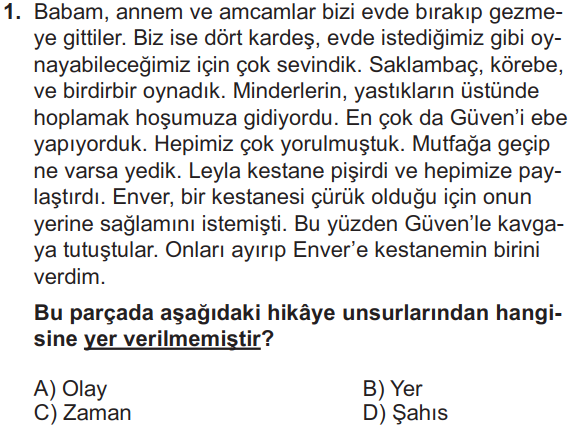 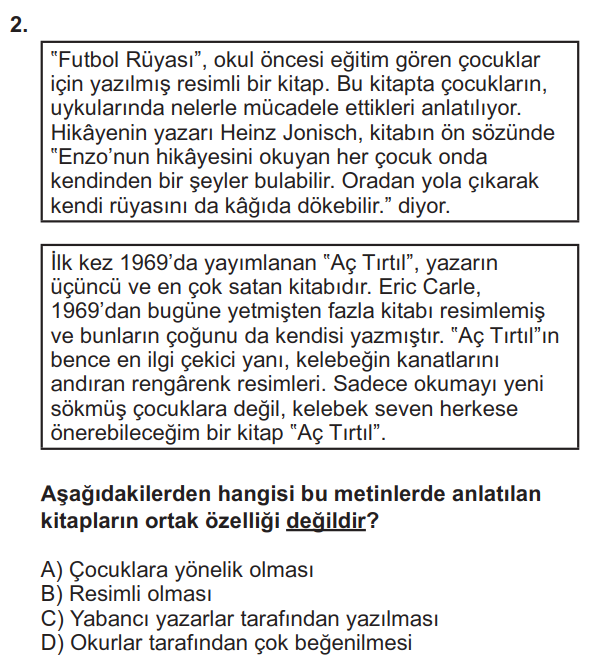 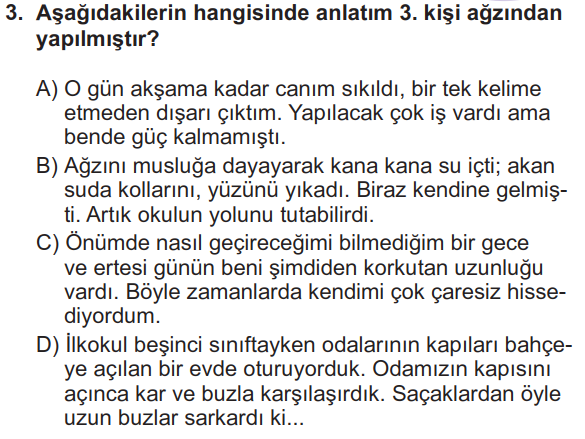 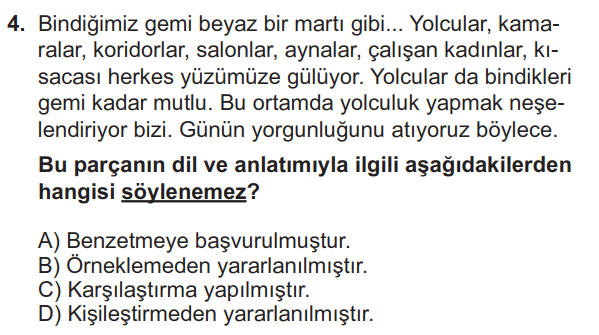 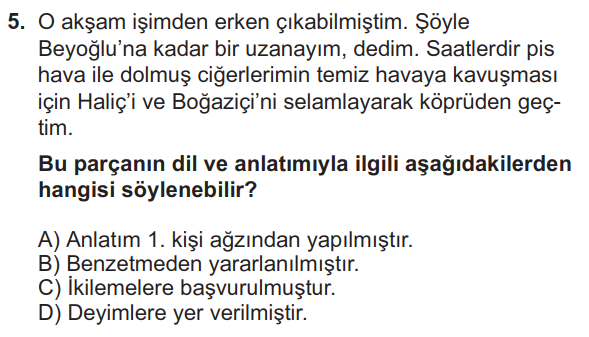 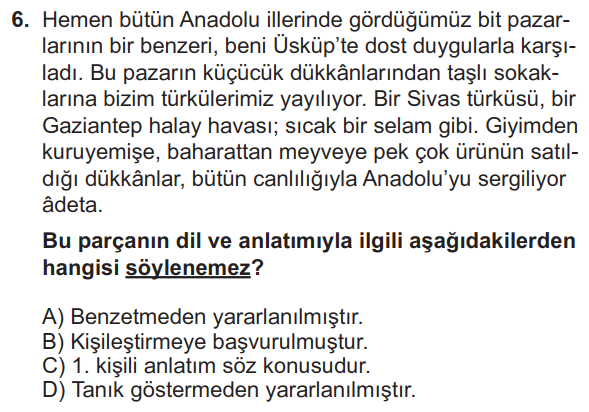 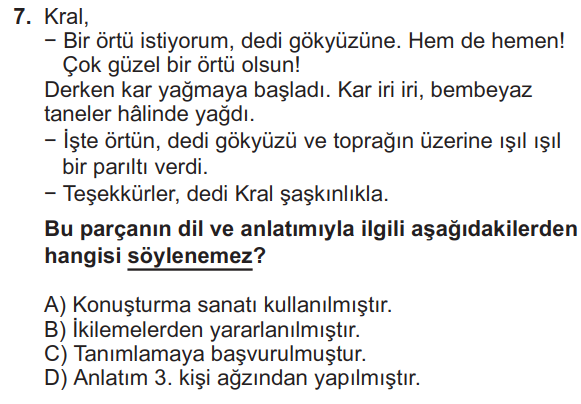 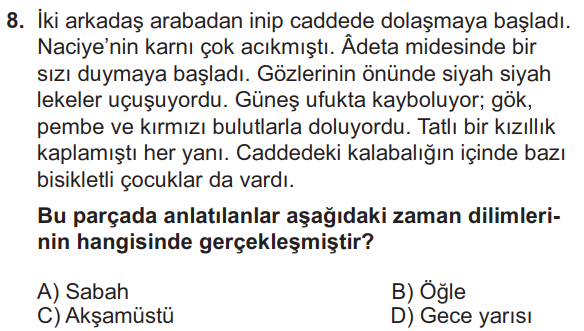 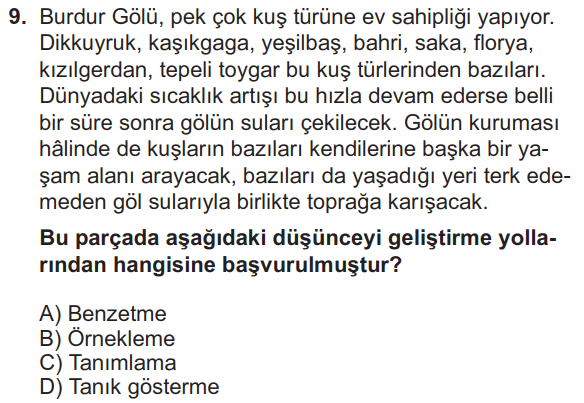 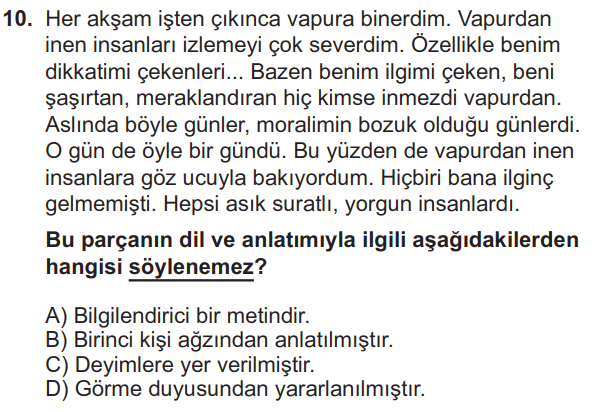 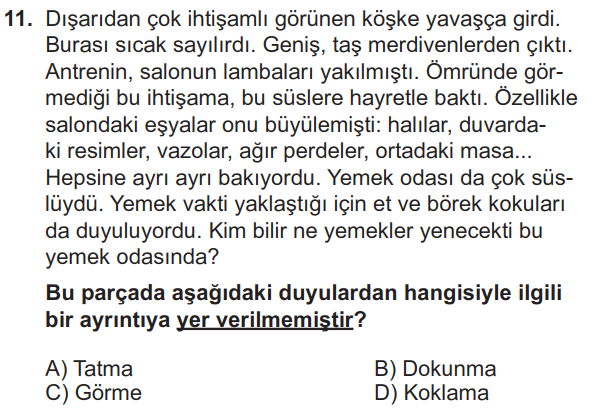 12)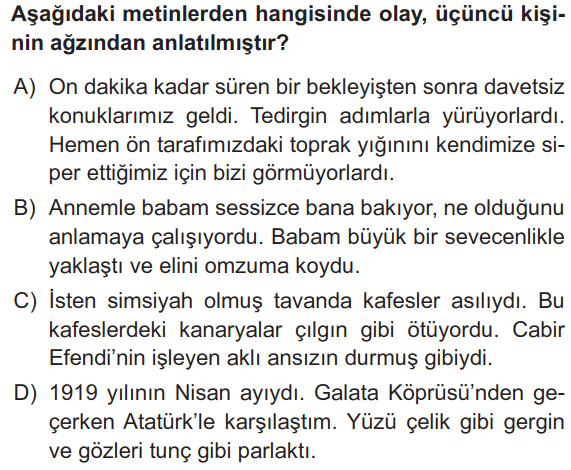 13)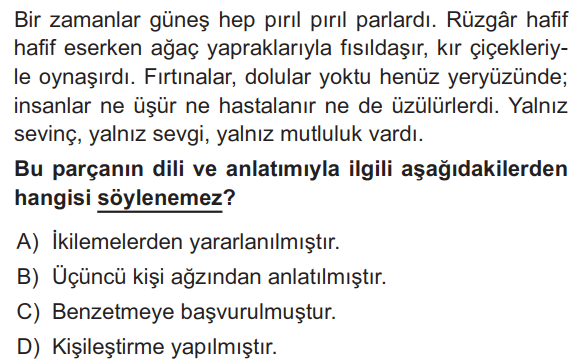 14)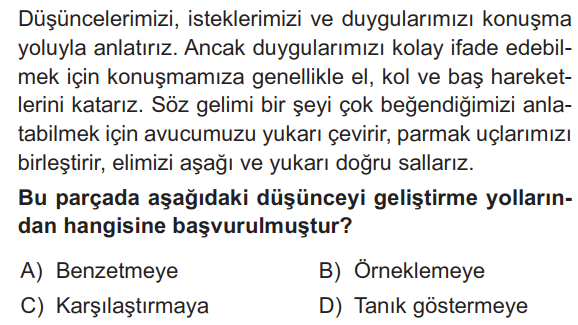 15)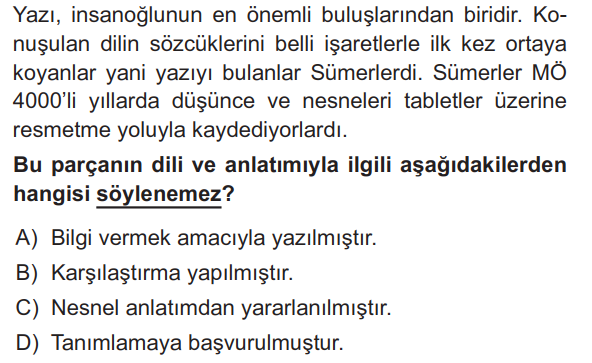 16)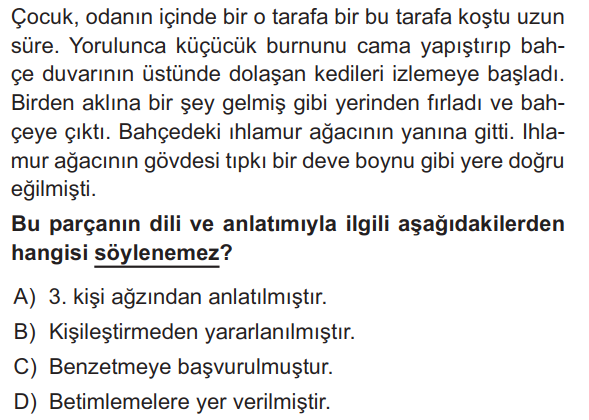 17)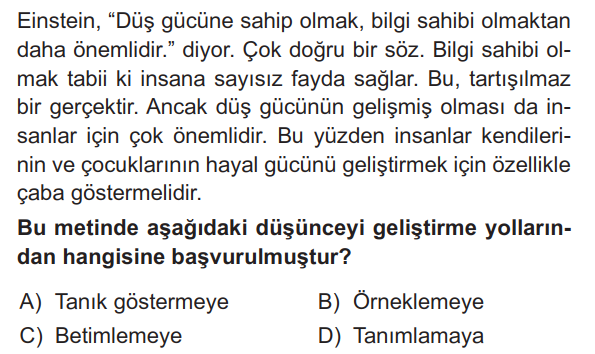 18)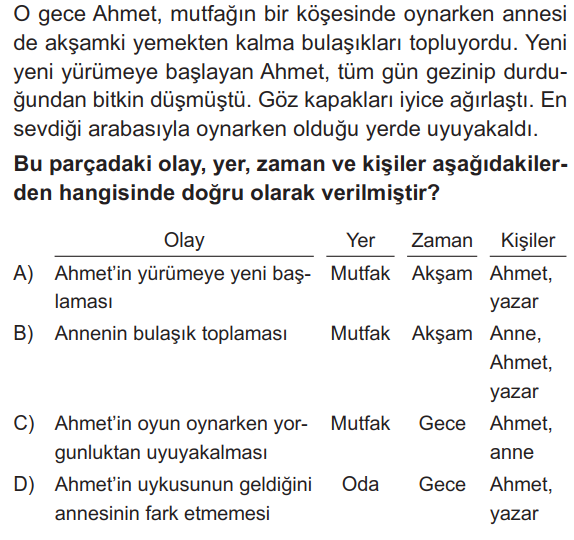 19)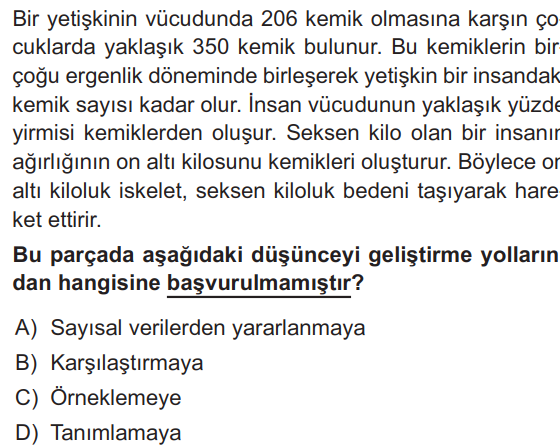 20)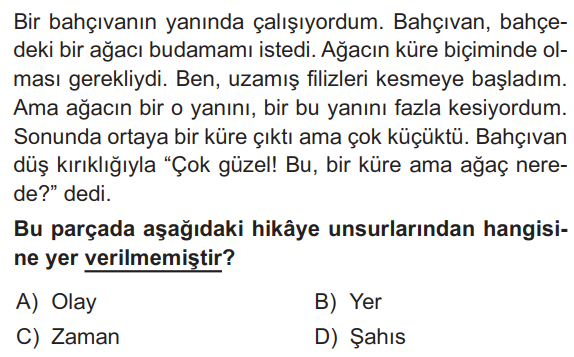 21)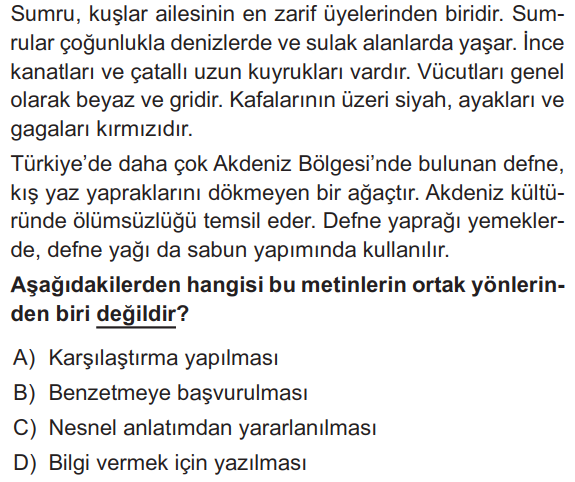 22)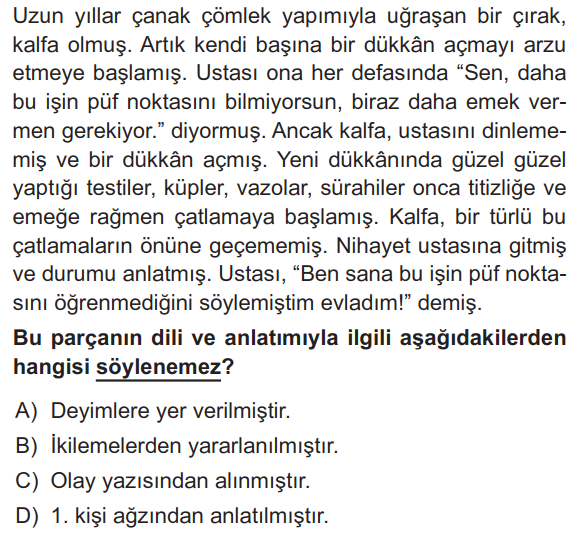 23)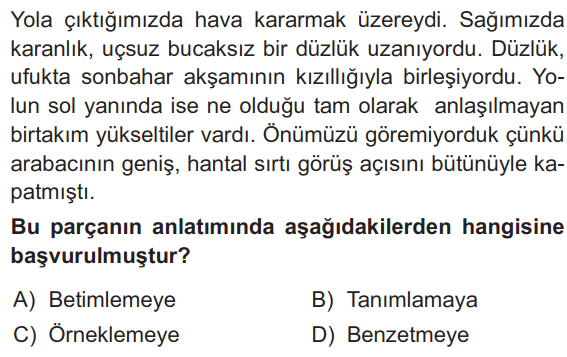 24)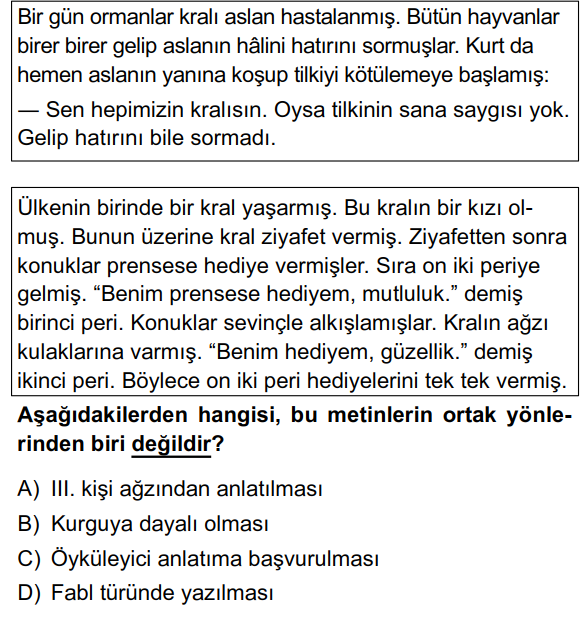 25)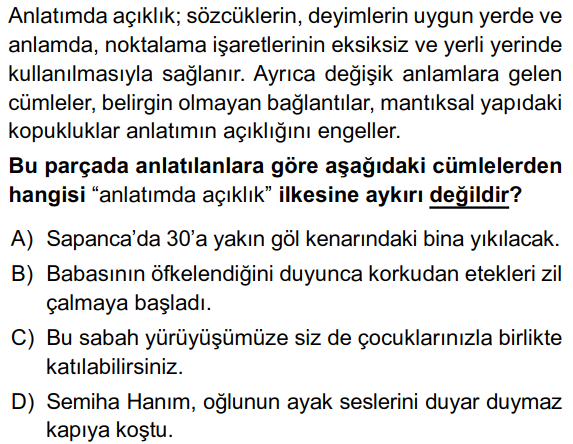 26)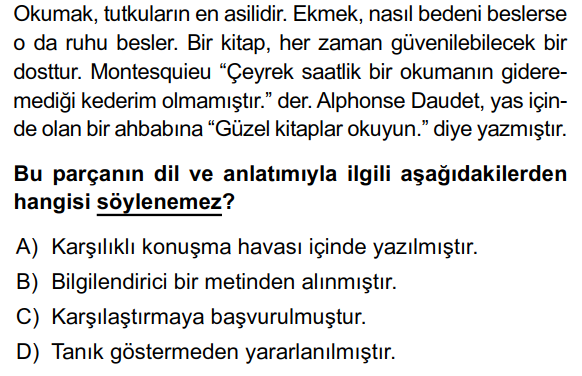 27)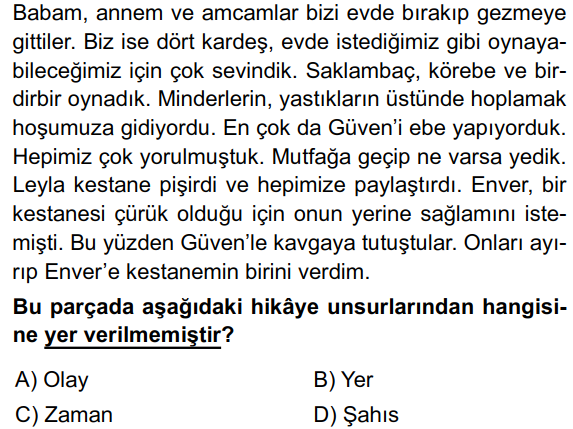 28)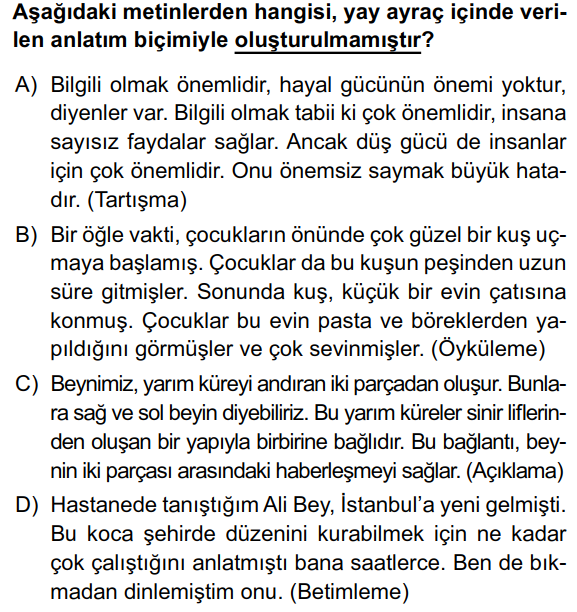 29)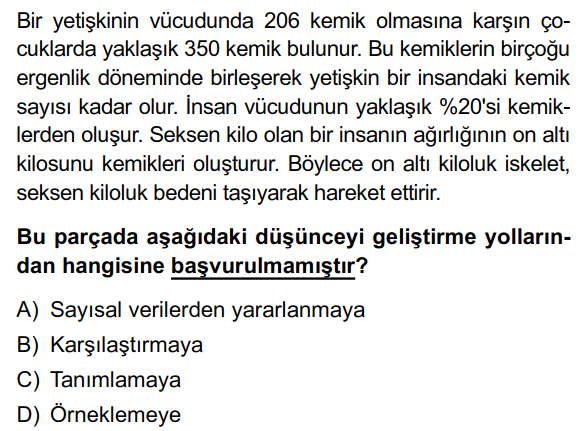 30)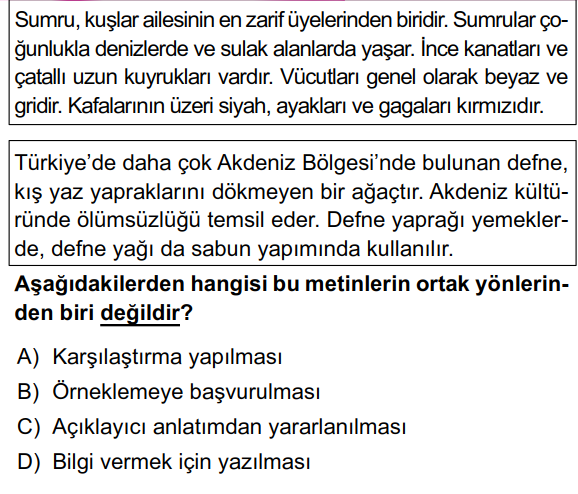 31)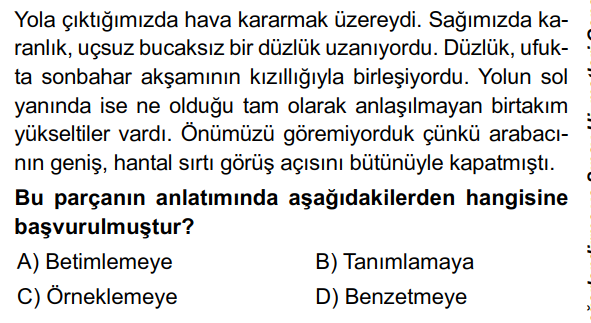 32)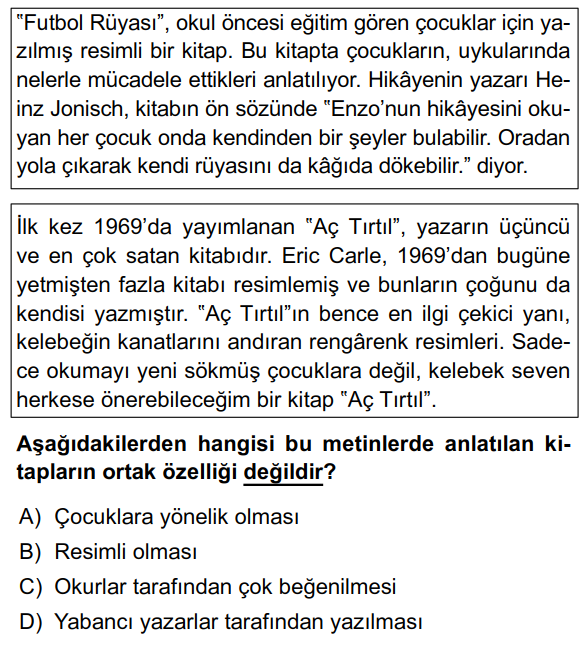 33)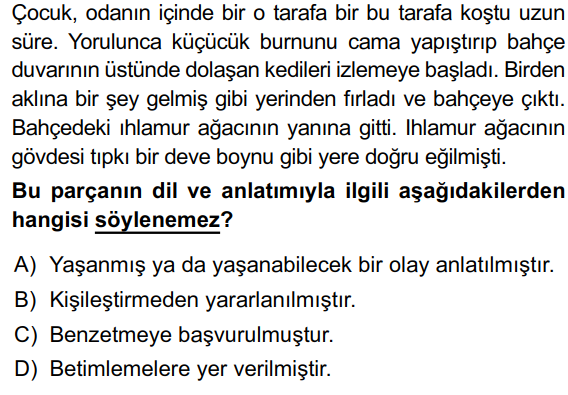 34)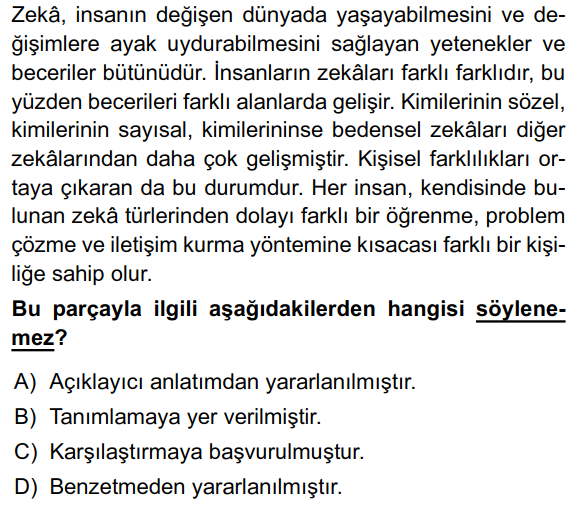 35)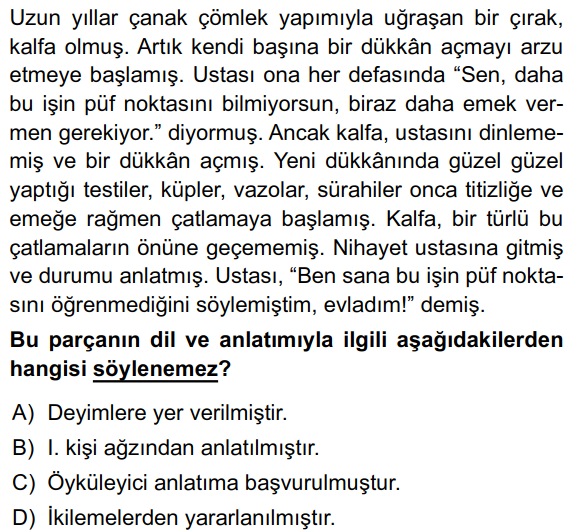 https://www.derskitabicevaplarim.com 